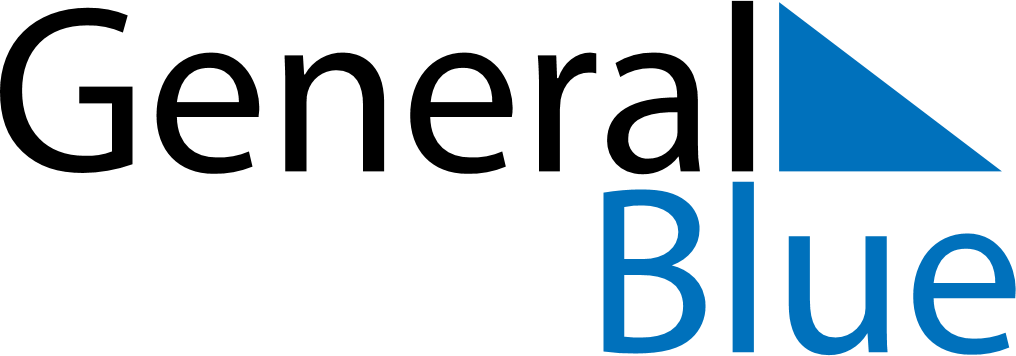 July 2018July 2018July 2018GuyanaGuyanaMondayTuesdayWednesdayThursdayFridaySaturdaySunday12345678CARICOM Day910111213141516171819202122232425262728293031